                Министерство образования и науки Республики Бурятия                              Комитет по образованию г. Улан-Удэ         Муниципальное автономное учреждение дополнительного образования                                      «ДООЦ «Родник» г. Улан-Удэ»      Сценарий познавательного мероприятия                «Встречаем Белый месяц!»                                                                                 Разработали: Самбуева Л.А                                          г. Улан Удэ, 2019г.            Сценарий познавательного мероприятия                               «Встречаем Белый месяц!»Цель мероприятия:  Организация культурно-досуговой деятельности   обучающихся.Задачи:  - Приобщение детей к творческой деятельности; - Создание условий для общения детей разного возраста;  - Расширить знания о традициях и обычаях праздника Белого месяца.Место проведения: МАУ ДО «ДООЦ «Родник» г. Улан-Удэ»Участники мероприятия: - Воспитанники центра;- Педагоги   В.А. Ильина, Л.А. Самбуева.Дата проведения: 22.02.2019г.Возраст детей: 10 – 13 лет;Продолжительность мероприятия: 1 час;Инвентарь:- шары –   6 шт;- хадаки – 5шт;- ватман–  2 шт;- маркеры –2 шт;- посуда с традиционной пищей.      Сценарий познавательного мероприятия                  посвященное Сагаалгану «Встречаем Белый месяц!»                                             Ход мероприятия                          (Фонограмма бурятской песни)Ведущий: Добрый день, дорогие друзья! Мы очень рады приветствовать вас на нашем празднике, посвященном празднику Белого месяца. Этот праздник пришел к нам из глубины веков. Он олицетворяет собой добро, любовь и чистоту помыслов, он вобрал в себя самые лучшие мудрые национальные обычаи, обряды и традиции бурят. В 1990 году Сагаалган получил статус государственного праздника. Это большое признание и уважение, бурятского народа.                     (Выходят чтецы Дандарова Карина и Мункуева Арюна) 1чт: Амар мэндэ, Шэнэ жэл! Амар мэндэ, Сагаан хара! 2чт: С Белым месяцем, с белым месяцем, мы вас поздравляем! 3чт: Хайн хайхание хусэн, халуун баяр хургэнэбди!  4чт: Утэлхые мэдэнгуй, залуу зандаа ябагты!  1чт: Здравствуй, сагаалган! Праздник весенний          Здравствуй, священный лунный год!  2чт: Белый месяц приходит к нам в гости.           Вьюги, метели метут.            Праздник священный мы встретим сегодня.            С гостями веселыми выстроим круг!  3чт:  Скоро услышим весны приключение,           Скоро капель зазвенит.            Здравствуй, праздник веселый священный            Счастье и радость продлим.  4чт: Словно музыка древних преданий           К нам на землю приходит Сагаалган.          Символ счастья бурят- белый цвет          Он как спутник всех прожитых лет.    5чт: От Сагаалгана ждем мы удачу             Исполнений желаний в придачу             Пусть счастливыми будут все дети,             Пусть не знают нужду и потери,             Пусть навеки исчезнут раздоры,             Лишь о добром идут разговоры.Ведущий:В эти праздничные дни люди соревнуются в ловкости, меткости, силе и в мудрости. Вот и сейчас мы проведем конкурс.Конкурс «Знатоки»Какое животное начинает 12 летний цикл животных?Какое животное заканчивает 12 летний цикл животных?Кто назовет 12 летний цикл животных по порядку?Кто больше назовет белую молочную пищу?Ведущий:Сегодня ребята расскажут нам о традициях и обычаях этого замечательного праздника. Как раньше люди встречали Белый месяц, какие традиции сохранились сейчас.Чтец 1 (Хаптанова Цырена)      Наступил день нового года по лунному календарю, когда минует суровая снежная зима начинается пробуждение природы… Это прекрасное время.  Здравствуй Белый месяц! Все воплотилось в тебе: добро, счастье, благополучие!Саган – Сара  счастливый праздничный месяц! Саган – hараар! Сагаалганар! Чтец 4 (Дандарова Карина)     Пусть светят вам всегда солнце и луна с небес! Пусть жизнь ваша будет щедрой и радостной! Да будут всегда с вами мудрость предков, сила предков, слава предков!Каждый год пусть будет счастливым,Каждый год пусть будет спокойным.Пусть земля наша будет плодотворнаПусть каждый человек и - стар и младНаходят в этом году покой, здоровье и счастье.Буряад ёhо заншалааБуухэн бидэ мартая,Буряад ёhо гуримаБулта бидэ сахия!Праздник Белого месяцаЯ встречаю на родине.Небо ясное светится,Ветки снежные трогаетНа печурке дымится солнечный саламатДо земли поклониться землякам моим рад!      Праздник Сааган hара – Белый месяц родился на земле Монголии. Традиции и обряды праздника у бурят и монголов одинаковы. Они отмечали этот праздник ещё 2 000 лет назад и называли его Сагаан – Сар-Белый месяц. Он являлся праздником благополучно проведенной зимы, наступления весны, поры обилия молочных продуктов. Сагаалган приходит не только на землю Бурятии, но и Калмыкии, Тувы,  Монголии, Китая, Индии и другие страны Юго-Восточной Азии. Чтец 2 (Намдакова Номина)В праздник Белого месяцаТак у нас повелось,Людям надо встречаться,Чтоб светлее жилось.Чтоб убавилось горя,И тучнели стада,Чтобы небо над взгорьемГолубело всегда…     Сагаалган, длится 30 дней – лунный месяц. В традициях и обычаях праздника заложен многовековой опыт бурятского народа, поэтому они подобно горячему, крепкому чаю дают нам моральную силу и уверенность в себе. Хорошо знать обычаи своего народа и уважать обычаи других народов – это основа крепкой дружбы и взаимопонимания.Чтец 3 (Дандарова Карина)Белый месяц, как в облачном сне, с небес к нам спустился на белом конеЛетит аргамак по древней земле уреэлов звон раздается везде!      Праздник начинается с восходом солнца. Предшествуют ему проводы старого года – «Бутууудэр». В последний день старого года “бyтууудэр” желательно всем быть дома, среди своих родных и близких. В день Сагаалгана все члены семьи встают рано. Одевают праздничную одежду. Весь первый день проходит во взаимных поздравлениях, приеме гостей и хождениях в гости. Прежде всего, члены каждой семьи поздравляют друг друга. Обязательно поздравление родителей и старших родственников с преподнесением подарков и благопожеланий (УРЕЭЛНУУД). В Сагаалган обмен подарками обязателен. Особо дорогим гостям и старшему в роду преподносят шелковый хадак – символ добрых пожеланий.Перед изображениями божеств зажигалась лампада, ставились различные угощения. В этот день положено есть до “полноты желудка”, чтобы в новом году жизнь была сытой, счастливой.Чтец 4(Ванчикова Эржена)Гостеприимен мой народ бурятскийИ гостю - он знаком иль не знаком,Повсюду, где горит огонь очажныйОн преподносит чашу с молоком.     Испокон веков буряты славились гостеприимством. Каждого человека, знакомый или незнакомый, в бурятском доме встречали радушно. Без угощения не отпускали из юрты даже ближайшего соседа. В эти дни для гостей заранее готовятся угощения, подарки. Из угощений  в первую очередь предлагают зеленый чай с молоком. На столы выставляются обязательно молочные продукты. В Сагаалган все должно быть белым: начиная с белых шелковых хадаков, белого цвета подарков, подносимых друг другу в «белый месяц», и заканчивая только «белыми», чистыми, добрыми помыслами в душе, исключающими «черные», недобрые мысли, зло и плохие намерения.Праздник бродит по свету
Входит в детские сны
В день рождения планеты
В день рождения луны.
Позабудем печали.
Миром кончим раздор,
В этот день начинаем
С Буддой мы разговор.
Пусть закружится ехор,
Как в степи белый снег.
Радость — это неплохо.
Счастлив будь, человек.
Пусть натянуты нервы,
Скачет конь как огонь,
А прибудет пусть первым
Белый в яблоках конь.
Праздник бродит по свету
Скоро будет весна.
С днем рожденья, планета
С днем рожденья луна!Ведущий:Ребята мы сейчас предлагаем нам всем попробовать поздравить друг друга, соблюдая традиции этого праздника. Поздравления с преподношением хадаков.                        (Дети преподносят друг другу хадаки)Дорогие ребята! На этом наше познавательное мероприятие подошло к завершению. Сегодня вы узнали много нового и интересного о традициях и обычаях этого замечательного праздника. Мы очень надеемся, что запомните их и будете соблюдать.                    ( Стихотворение читает Ванчикова Эржена)Сагаалган — белый месяц,
Праздник Нового года.
Подковывали  лошадей, готовили  сани,
Медными, серебряными бляхами
Украшали уздечки, сбруи.
Тарасун, саламат готовили  вдоволь.
Из сундуков доставали
Нарядные шелковые халаты,
Лучшие народные сказители, певцы
Справлялись
О здоровье, о благополучии соседей,
О состояний лошадей и скота.
Гостей приглашали  в дом.
Ставили  на стол толей.
Подавали  тарасун и кумыс,
Чай с молоком, бухелер и бузы.
Так начинался праздник.
Песни пели.
Ехор танцевали.Гостям подарки  обязательно  преподносят.
Под звон бубенчиков, колокольчиков
Ехали  к соседнему улусу
С весельем, шумом, песнями,
Обгоняя друг друга,
Поднимая снежные вихри.
По бурятскому обычаю встречали гостей
С полной чашкой тарака.
Гости преподносят
почетный  хадак старикам,
Косынки, платки, рубашки.
Из дома в дом, из улуса в улус
Шествует праздник.
Сейчас,
Вместо лошадей — машины.
Но встречают праздник по старинному.
Кое-где даже ехор танцуют.
Как общий праздник,
Сагаалган отмечают буряты и русские.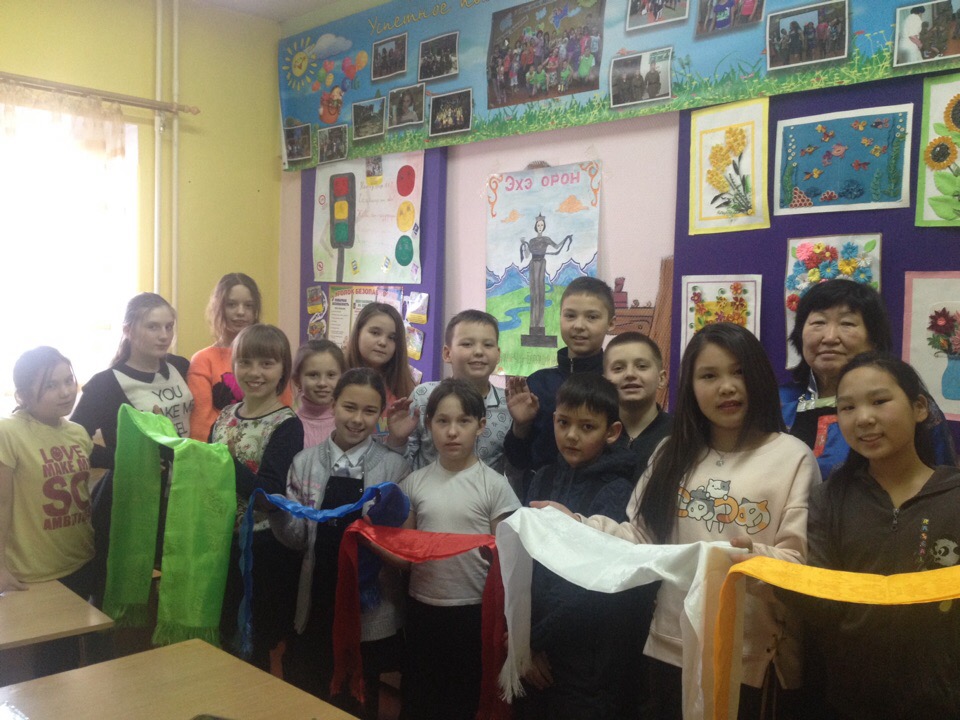 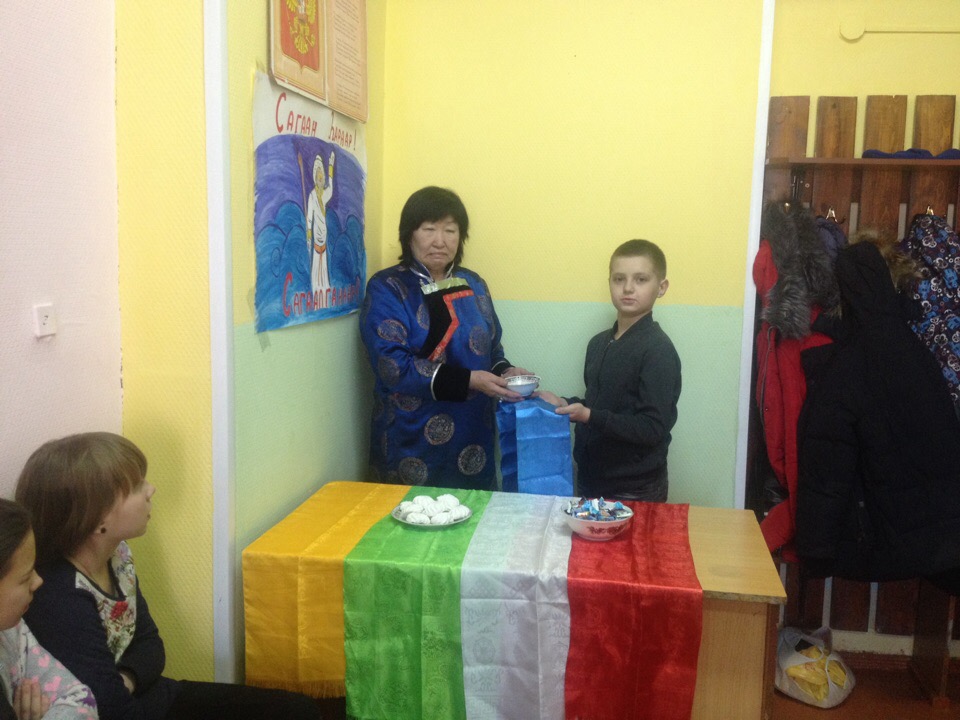 